125 rue Castagnary, Bat 3, 75015 Paris                                         Saison 2018-2019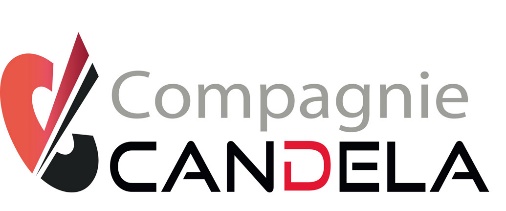 Tel : 06 12 09 01 07  www.compagnie-candela.com                                                                Fiche d’inscription cours d’essai d’improvisation Nom ............................    Prénom ...........................Date de naissance (jj/mm/aaaa).......................     				Téléphone fixe ............................................Téléphone portable .....................................Adresse ...............................................................................................Code Postal ...................  Ville .............................E-Mail  ............................................................Cours souhaité ............................................................Je joins un chèque de 20€ (déduit ensuite des frais d’inscription) pour réserver une séance d’essai, à l’ordre de MISIA PROD.Fait le 					à 	SignatureA renvoyer, complétée à :MISIA PROD, 125 rue de Castagnary, Bat 3, 75015 Paris